ВАРИАНТ 4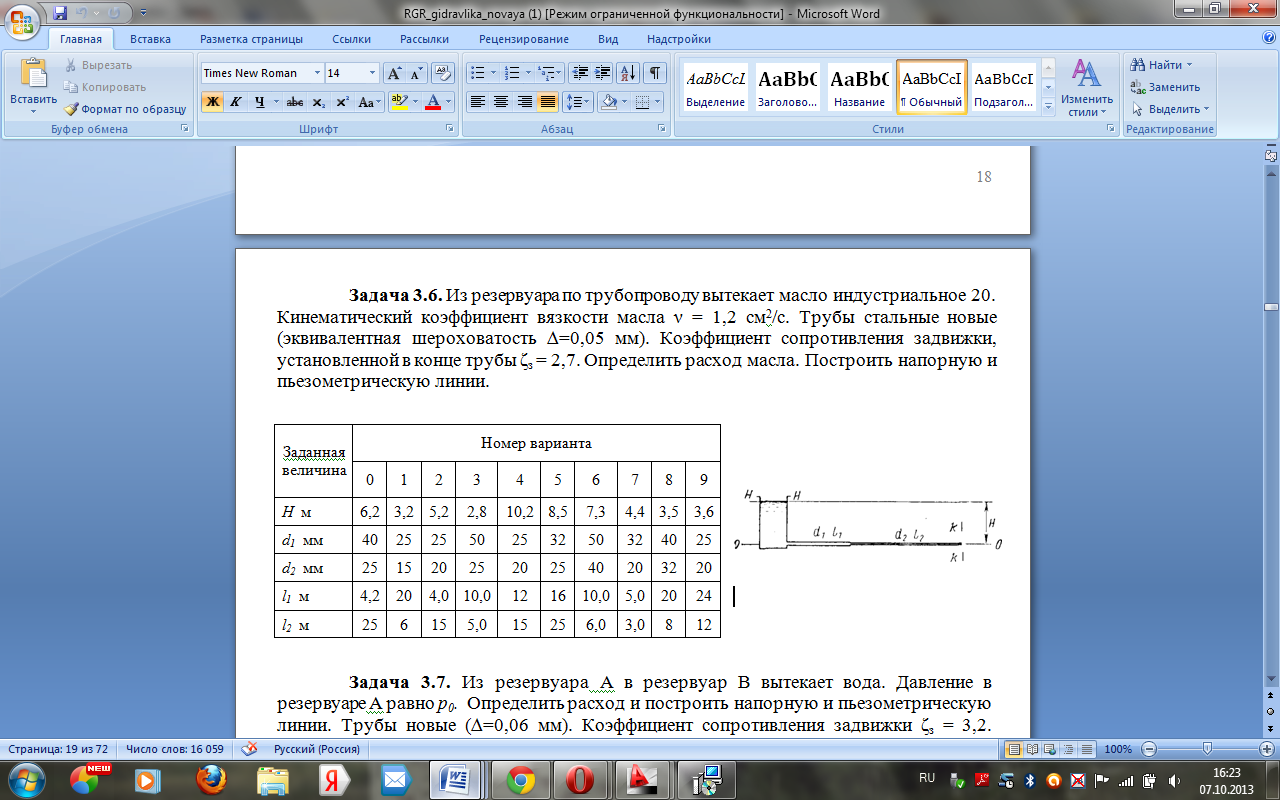 